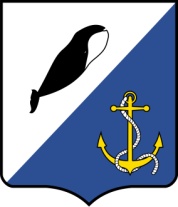 АДМИНИСТРАЦИЯ ПРОВИДЕНСКОГО ГОРОДСКОГО ОКРУГАПОСТАНОВЛЕНИЕВ соответствии с Федеральными законами от 6 октября 2003 года №131-ФЗ «Об общих принципах организации местного самоуправления в Российской Федерации», от 21 декабря 1994 года №69-ФЗ «О пожарной безопасности», от 6 мая 2011 года №100-ФЗ «О добровольной пожарной охране», Администрация Провиденского городского округаПОСТАНОВЛЯЕТ:1. Утвердить Порядок выплаты денежной компенсации членам семей погибших (умерших) добровольных пожарных или работников добровольной пожарной охраны в Провиденском городском округе согласно приложению к настоящему постановлению.2. Определить Администрацию Провиденского городского округа уполномоченным органом по осуществлению выплаты денежной компенсации членам семей погибших (умерших) добровольных пожарных или работников добровольной пожарной охраны в Провиденском городском округе. 3. Обнародовать настоящее постановление в информационно-телекоммуникационной сети Интернет на официальном сайте Провиденского городского округа.4. Настоящее постановление вступает в силу со дня обнародования.5. Контроль за исполнением настоящего постановления возложить на начальника отдела военно-мобилизационной работы, гражданской обороны и чрезвычайных ситуаций Администрации Провиденского городского округа Романенко А.А.ПриложениеУтвержденпостановлением Администрации Провиденского городского округаот 09 января 2020 № 02ПОРЯДОКвыплаты денежной компенсации членам семей погибших (умерших) добровольных пожарных или работников добровольной пожарной охраны в Провиденском городском округе I. Общие положения.1.1. Настоящий порядок определяет процедуру выплаты денежной компенсации членам семей погибших (умерших) добровольных пожарных или работников добровольной пожарной охраны в Провиденском городском округе (далее – Порядок) в случаях:- гибели (смерти), наступившей в период и в связи с привлечением их к тушению пожаров и (или) проведению аварийно-спасательных работ на территории Провиденского городского округа;- смерти, наступившей вследствие увечья (ранения, травмы, контузии) и (или) заболевания, полученных работником добровольной пожарной охраны или добровольным пожарным в период и в связи с привлечением его к тушению пожаров и (или) проведению аварийно-спасательных работ на территории Провиденского городского округа.1.2. В целях реализации Порядка членами семьи погибшего (умершего) добровольного пожарного или работника добровольной пожарной охраны, имеющими право на получение денежной компенсации, считаются:- супруга (супруг), состоящая (состоящий) на день гибели (смерти) в зарегистрированном браке с добровольным пожарным или работником добровольной пожарной охраны;- родители добровольного пожарного или работника добровольной пожарной охраны;- дети, не достигшие возраста 18 лет, или старше этого возраста, если они стали инвалидами до достижения ими возраста 18 лет, а также дети, обучающиеся в образовательных учреждениях по очной форме обучения, - до окончания обучения, но не более чем до достижения ими возраста 23 лет.1.3. Денежная компенсация выплачивается на основании распоряжения Администрации Провиденского городского округа за счет средств резервного фонда Администрации Провиденского городского округа, размер которого устанавливается решением Совета депутатов Провиденского городского округа о бюджете городского округа на очередной финансовый год, всем членам семьи погибшего (умершего) добровольного пожарного или работника добровольной пожарной охраны, указанным в пункте 1.2 настоящего Порядка, в равных долях и составляет в общей сумме 400000 (четыреста тысяч) рублей.1.4. Денежная компенсация перечисляется членам семьи погибшего (умершего) добровольного пожарного или работника добровольной пожарной охраны, имеющим право на получение денежной компенсации, на лицевые счета, открытые на их имена в кредитных организациях и указанные в заявлениях о предоставлении денежной компенсации.1.5. Денежная компенсация членам семей погибших (умерших) добровольных пожарных или работников добровольной пожарной охраны предоставляется единовременно.II. Выплата денежной компенсации членам семей погибших (умерших) добровольных пожарных или работников добровольной пожарной охраны в Провиденском городском округе2.1. При наступлении случая, предусмотренного пунктом 1.1 настоящего Порядка, один из членов семьи погибшего (умершего) добровольного пожарного или работника добровольной пожарной охраны или его представитель (далее – заявитель) для получения денежной компенсации, определенной в пункте 1.3 настоящего Порядка, обращается в Администрацию Провиденского городского округа и представляет следующие документы:1) заявление о выплате денежной компенсации по форме, установленной в приложении 1 к настоящему Порядку, – представляется на каждого члена семьи погибшего (умершего) добровольного пожарного или работника добровольной пожарной охраны, имеющего право на получение денежной компенсации, за исключением несовершеннолетних детей. Несовершеннолетние дети погибшего (умершего) добровольного пожарного, работника добровольной пожарной охраны, имеющие право на получение денежной компенсации, включаются в заявление супруги (супруга) погибшего (умершего) добровольного пожарного, работника добровольной пожарной охраны или усыновителя, опекуна, иного законного представителя;2) документы, удостоверяющие личности всех членов семьи погибшего (умершего) добровольного пожарного или работника добровольной пожарной охраны, имеющих право на получение денежной компенсации;3) свидетельство о смерти добровольного пожарного или работника добровольной пожарной охраны;4) заключение учреждения медико-социальной экспертизы о связи смерти добровольного пожарного или работника добровольной пожарной охраны с несчастным случаем или профессиональным заболеванием;5) документы, подтверждающие степень родства или свойства членов семьи погибшего (умершего) добровольного пожарного или работника добровольной пожарной охраны с погибшим (умершим) добровольным пожарным или работником добровольной пожарной охраны:- копию свидетельства о браке – для супруги (супруга) погибшего (умершего) добровольного пожарного, работника добровольной пожарной охраны;- копию свидетельства о рождении погибшего (умершего) добровольного пожарного, работника добровольной пожарной охраны – для родителей погибшего (умершего) добровольного пожарного, работника добровольной пожарной охраны;- копии свидетельств о рождении детей в возрасте до 18 лет, а также детей в возрасте до 23 лет, обучающихся в образовательных учреждениях по очной форме обучения, – для детей погибшего (умершего) добровольного пожарного, работника добровольной пожарной охраны;6) справку учреждения медико-социальной экспертизы об инвалидности детей погибшего (умершего) добровольного пожарного, работника добровольной пожарной охраны старше 18 лет, ставших инвалидами до достижения ими возраста 18 лет, – для детей погибшего (умершего) добровольного пожарного, работника добровольной пожарной охраны;7) справку об обучении в образовательном учреждении по очной форме обучения - для детей погибшего (умершего) добровольного пожарного, работника добровольной пожарной охраны старше 18 лет;8) справку от Главного управления МЧС России по Чукотскому автономному округу о том, что погибший (умерший) добровольный пожарный или работник добровольной пожарной охраны на момент смерти состоял в сводном реестре добровольных пожарных.2.2. Документы, указанные в пункте 2.1 настоящего Порядка, представляются заявителем самостоятельно в оригиналах, либо в копиях с приложением оригиналов, либо в копиях, заверенных нотариально.2.3. Должностное лицо Администрации Провиденского городского округа:1) проводит проверку представленных документов на предмет их комплектности согласно перечню документов, установленному в пункте 2.1 настоящего Порядка. В случае установления факта некомплектности документов уведомляет об этом заявителя и разъясняет ему порядок устранения выявленного недостатка;2) в случае представления заявителем оригиналов документов снимает с них копии, заверяет копии документов личной подписью с указанием фамилии, инициалов, даты заверения и возвращает подлинники документов заявителю;3) в случае представления заявителем копий документов с приложением их оригиналов сверяет копии представленных документов с подлинниками, заверяет копии документов личной подписью с указанием фамилии, инициалов, даты заверения и возвращает подлинники документов заявителю;4) выдает (направляет) заявителю расписку-уведомление о принятых документах по форме, установленной приложением 2 к настоящему Порядку.2.4. Днем обращения за предоставлением денежной компенсации заявителем считается день регистрации заявления со всеми документами, предусмотренными пунктом 2.1 настоящего Порядка, в Администрации Провиденского городского округа.2.5. Денежная компенсация предоставляется членам семьи погибшего (умершего) добровольного пожарного или работника добровольной пожарной охраны, имеющим право на получение денежной компенсации, в течение 30 дней со дня обращения за ней заявителя.2.6. В течение указанного в пункте 2.5 настоящего Порядка срока Администрация Провиденского городского округа проверяет представленные заявителем документы, устанавливает количество и право членов семьи на получение денежной компенсации и принимает одно из следующих решений:1) о предоставлении денежной компенсации членам семьи погибшего (умершего) добровольного пожарного или работника добровольной пожарной охраны;2) об отказе в предоставлении денежной компенсации членам семьи погибшего (умершего) добровольного пожарного или работника добровольной пожарной охраны.2.7. Основаниями для отказа в предоставлении денежной компенсации членам семьи погибшего (умершего) добровольного пожарного или работника добровольной пожарной охраны являются:1) обращение с заявлением о выплате денежной компенсации лица, не относящегося к категории лиц, указанных в пункте 2.1 настоящего Порядка;2) обращение с заявлением о выплате денежной компенсации в пользу лица, не относящегося к категории лиц, указанных в пункте 1.2 настоящего Порядка, – по указанному основанию в выплате денежной компенсации отказывается только такому лицу;3) представление заявителем документов, указанных в пункте 2.1 настоящего Порядка, содержащих неполные и (или) недостоверные сведения;4) поступление от лица, в пользу которого решается вопрос о предоставлении денежной компенсации, заявления об отказе в получении указанной выплаты.2.8. В случае отказа в предоставлении денежной компенсации членам семьи погибшего (умершего) добровольного пожарного или работника добровольной пожарной охраны Администрация Провиденского городского округа в 3-дневный срок со дня вынесения соответствующего решения уведомляет заявителя об отказе в предоставлении денежной компенсации с указанием причин отказа и порядка обжалования принятого решения по форме, установленной в приложении 3 к настоящему Порядку.2.9. Решение о предоставлении денежной компенсации членам семьи погибшего (умершего) добровольного пожарного или работника добровольной пожарной охраны оформляется в виде распоряжения Администрации Провиденского городского округа. Приложение №1к Порядку выплаты денежной компенсации членам семей погибших (умерших) добровольных пожарных или работников добровольной пожарной охраны в Провиденском городском округе Главе Администрации Провиденскогогородского округа  _____________________________________(инициалы, фамилия руководителя)от __________________________________ ____________________________________,проживающего (ей) по адресу: ___________________________________________________________________________________,паспорт: серия _________ № _________,выдан ____________________________________________________________________                        (когда, кем, код подразделения)контактный телефон __________________ЗАЯВЛЕНИЕо выплате денежной компенсации1. В связи с гибелью (смертью) _________________________________________________________________________________________________________________________,(фамилия, имя, отчество погибшего (умершего) добровольного пожарного или работника добровольной пожарной охраны)являвшегося на день гибели (смерти) добровольным пожарным/работником добровольной пожарной охраны, прошу выплатить денежную компенсацию:_____________________________________________________________________________,(фамилия, имя, отчество, статус члена семьи (супруг/супруга, мать, отец, сын, дочь) погибшего (умершего) добровольного пожарного или работника добровольной пожарной охраны, имеющего право на получение денежной компенсации)а также несовершеннолетнему ребенку (детям) (заполняется, если обращается представитель ребенка (детей)) ____________________________________________________________________________________________________________________________________________________________________________________________________________(фамилия, имя, отчество, дата рождения несовершеннолетнего ребенка (детей) погибшего (умершего) добровольного пожарного, работника добровольной пожарной охраны, имеющего право на получение денежной компенсации)2. Сведения о представителе (заполняется, если обращается представитель члена семьи):_______________________________________________________________________(фамилия, имя, отчество представителя)Документ, удостоверяющий личность представителя, ____________________________________________________________________________________________________________(наименование, номер, серия, кем и когда выдан)Документ, подтверждающий полномочия представителя, _________________________________________________________________________________________________________(наименование, номер, серия документа, кем и когда выдан)3. Денежную компенсацию прошу перечислить на счет № __________________, открытый на имя ______________________________________________________________                     	           (Ф.И.О.)		 		      в ____________________________________________________________________________(наименование кредитной организации, БИК,  ИНН, корреспондентский счет)4. Сведения о других членах семьи погибшего (умершего) добровольного пожарного, работника добровольной  пожарной  охраны,  имеющих  право  на получение  денежной компенсации (заполняется при наличии у лица, подающего заявление таких сведений):_________________________________________________________________________________________________________________________________________________ _____________________________________________________________________________ _____________________________________________________________________________ _____________________________________________________________________________ (фамилия, имя, отчество, степень родства, место жительства)5. К настоящему заявлению прилагаю следующие документы:_________________________________________________________________________________________________________________________________________________________________________________________________________________________________________________________________________________________________________________________________________________________________________________________________________________________6. Достоверность сведений, содержащихся в заявлении и прилагаемых к нему документах, подтверждаю ________________________________________________________________.                                   					(подпись заявителя, расшифровка подписи)7. Согласие на обработку персональных данныхЯ,__________________________________________________________________________,				(фамилия, имя, отчество)______________ серия ________ № _______________, выдан _________________________ (вид документа, удостоверяющего личность)					(когда и кем)_____________________________________________________________________________проживающий (ая) по адресу: ________________________________________________________________________________________________________________________________,настоящим даю свое согласие на обработку Администрации Провиденского  городского округа моих персональных данных и подтверждаю, что, давая такое согласие, я действую своей волей и в своих интересах.Согласие дается мною в целях выплаты денежной компенсации и распространяется на следующую информацию:____________________________________________________________________________________________________________________________________ _____________________________________________________________________________ (перечень персональных данных)Настоящее согласие предоставляется на осуществление действий в отношени  моих персональных данных, которые необходимы для достижения указанной цели, включая (без ограничения) сбор, систематизацию, накопление, хранение, уточнение (обновление, изменение), использование, распространение (в том числе передачу), обезличивание,  блокирование,  уничтожение, трансграничную передачу  персональных  данных, а также осуществление любых иных действий с моими персональными данными с учетом законодательства Российской Федерации. Данное согласие действует с момента его подписания мной и до отзыва его моим письменным заявлением.___________________________________________________________________________(фамилия, имя, отчество, подпись лица, давшего согласие на обработку персональных данных)_____________________________           		___________________________________                         (дата)                                				               (подпись заявителя)Лицо, принявшее заявление и документы:____________________________________________________________________________  ________________ __________________                             (должность)                      	                          (подпись)         	              (Ф.И.О.)									М.П.Приложение №2к Порядку выплаты денежной компенсации членам семей погибших (умерших) добровольных пожарных или работников добровольной пожарной охраны в Провиденском городском округе РАСПИСКА-УВЕДОМЛЕНИЕЗаявление от гр. _______________________________________________________________(фамилия, имя, отчество заявителя)и необходимые для предоставления денежной компенсации документы:__________________________________________________________________________________________________________________________________________________________________________________________________________________________________________________________________________________________________________________________________________________________________________________________________________________________________________________________________________________________________________________________________________________________________________________________________________________________________________________________________________________________________________________________________________________________________________________________________ (перечень представленных заявителем документов)приняты «_____»____________ 20___ года и зарегистрированы под входящим № _______.Со дня приема заявления и документов гражданин имеет право  на получение  сведений о ходе рассмотрения вопроса о предоставлении денежной компенсации посредством телефонной, факсимильной, почтовой связи, электронной почты, а также в ходе личного посещения.Лицо, принявшее заявление и документы:____________________________________________________________________________  ________________ ______________________          		 (должность)                    			             (подпись)        		 (Ф.И.О.)										М.П.Приложение №3к Порядку выплаты денежной компенсации членам семей погибших (умерших) добровольных пожарных или работников добровольной пожарной охраны в Провиденском городском округе УВЕДОМЛЕНИЕоб отказе в предоставлении денежной компенсацииРассмотрев заявление о выплате денежной компенсации, а также приложенные к нему документы, зарегистрированные в Администрации Провиденского городского округа «___» ____________ 20___г. вх. №______, сообщаем,  что __________________ _____________________________________________________________________________(Ф.И.О. заявителя)в предоставлении денежной компенсации отказано.Причиной отказа является:____________________________________________________________________________________________________________________________________________________________________________________________________________________________________________________________________________________________________________________________________________________________________Порядок обжалования отказа в предоставлении денежной компенсации: отказ в предоставлении компенсации может быть обжалован в Провиденский районный суд Чукотского автономного округа в течение трех месяцев со дня, когда гражданину, иному лицу стало известно о нарушении его прав, свобод и законных интересов.  Глава администрации 	  _______________ 		____________________________                              		 	          (подпись)            			 	(Ф.И.О.)Примечание: Уведомление исполняется на бланке Администрации Провиденского городского округа.от 09 января 2020 г.№ 02пгт. ПровиденияОб утверждении порядка выплаты денежной компенсации членам семей погибших (умерших) добровольных пожарных или работников добровольной пожарной охраны в Провиденском городском округеГлава администрацииС.А. ШестопаловПодготовил:А.А. РоманенкоСогласовано:Т.Г. ВеденьеваД.В. РекунЕ.А. КрасиковаРазослано: дело; отдел ВМР ГО и ЧС; ОНД и ПР; уполномоченные главы администрации в селахРазослано: дело; отдел ВМР ГО и ЧС; ОНД и ПР; уполномоченные главы администрации в селах